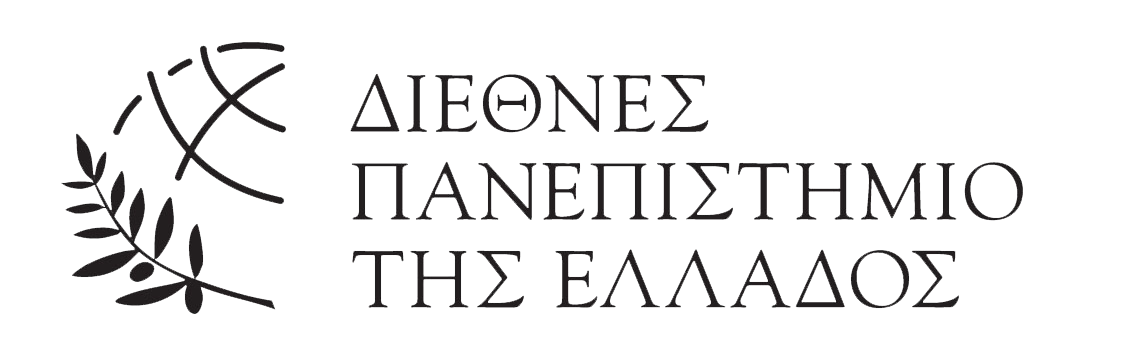 ΑΙΤΗΣΗΠΡΟΣ ΤΗ ΓΡΑΜΜΑΤΕΙΑ ΤΟΥ ΠΜΣ «ΚΟΣΜΗΤΟΛΟΓΙΑ»ΘΕΜΑ: «Συμμετοχή στο Π.Μ.Σ. «Κοσμητολογία» του Διεθνούς Πανεπιστημίου της Ελλάδος»Παρακαλώ όπως αποδεχθείτε τη συμμετοχή μου στο Πρόγραμμα Μεταπτυχιακών Σπουδών «Κοσμητολογία» για το ακαδ. έτος 202….-202…. και την κατεύθυνση (επιλέξτε την κατεύθυνση που επιθυμείτε): Παρασκευή και Αξιολόγηση Καλλυντικών Προϊόντων Εφαρμογές της Κοσμητολογίας στη ΔερματολογίαΣυνημμένα υποβάλλω:Αντίγραφο πτυχίου (στην περίπτωση που ο τίτλος έχει αποκτηθεί στην αλλοδαπή, θα πρέπει να συνοδεύεται από αντίγραφο πιστοποιητικού ισοτιμίας και αντιστοιχίας από τον ΔΟΑΤΑΠ)
ή βεβαίωση της γραμματείας του Τμήματος στο οποίο φοιτούν, η οποία θα αναφέρει ότι ο υποψήφιος έχει περατώσει τις σπουδές του και εκκρεμεί μόνο η διαδικασία της ορκωμοσίαςΠιστοποιητικό αναλυτικής βαθμολογίαςΛοιποί τίτλοι σπουδών (εάν υπάρχουν)Σύντομο βιογραφικό σημείωμα (και σε CD)Πιστοποιητικά τεκμηρίωσης της καλής γνώσης της Αγγλικής γλώσσας ή /και άλλων ξένων γλωσσών (και για τους αλλοδαπούς επάρκεια γνώσης της Ελληνικής γλώσσας)Επιστημονικές δημοσιεύσεις ή διακρίσεις (εάν υπάρχουν)Αποδεικτικά επαγγελματικής ή/και ερευνητικής εμπειρίας (εάν υπάρχουν)Φωτοαντίγραφο αστυνομικού δελτίου ταυτότητας ή διαβατηρίουΔύο (2) συστατικές επιστολές σε φάκελο σφραγισμένο και υπογεγραμμένο από τον συντάκτη της επιστολής. Οι συστατικές επιστολές μπορεί να προέρχονται είτε από τον ακαδημαϊκό χώρο, είτε από τον επαγγελματικό χώρο ΠΡΟΣΘΕΤΑ ΣΤΟΙΧΕΙΑΣΠΟΥΔΕΣΒΑΣΙΚΟ ΠΤΥΧΙΟ
Άλλα πτυχία……………………………… ……………………………………………………………….ΥΦΙΣΤΑΜΕΝΟΙ ΜΕΤΑΠΤΥΧΙΑΚΟΙ ΤΙΤΛΟΙ ΣΠΟΥΔΩΝ
Άλλοι Μεταπτυχιακοί Τίτλοι:……………………………… ………………………………ΕΡΕΥΝΗΤΙΚΗ ΔΡΑΣΤΗΡΙΟΤΗΤΑ:(Συμπληρώστε τα στοιχεία)ΓΝΩΣΗ ΞΕΝΩΝ ΓΛΩΣΣΩΝ(Συμπληρώστε τα στοιχεία)ΣΥΣΤΑΤΙΚΕΣ ΕΠΙΣΤΟΛΕΣΣυμπληρώστε τα στοιχεία των ατόμων από τα οποία προσκομίζετε συστατικές επιστολές:1η ΣΥΣΤΑΤΙΚΗ ΕΠΙΣΤΟΛΗ2η ΣΥΣΤΑΤΙΚΗ ΕΠΙΣΤΟΛΗΕΠΙΘΕΤΟ:ΟΝΟΜΑ:ΠΑΤΡΩΝΥΜΟ:ΑΔΤ:ΚΙΝΗΤΟ ΤΗΛΕΦΩΝΟ:ΣΤΑΘΕΡΟ ΤΗΛΕΦΩΝΟ:EMAIL:ΙΔΡΥΜΑ:ΤΜΗΜΑ:ΒΑΘΜΟΣ ΠΤΥΧΙΟΥ:ΙΔΡΥΜΑ:ΤΜΗΜΑ:ΤΙΤΛΟΣ:ΕΙΔΙΚΕΥΣΗ:ΒΑΘΜΟΣ ΠΤΥΧΙΟΥ:ΟΝΟΜΑΤΕΠΩΝΥΜΟ:ΙΔΙΟΤΗΤΑ:ΣΤΟΙΧΕΙΑ ΕΠΙΚΟΙΝΩΝΙΑΣ:ΟΝΟΜΑΤΕΠΩΝΥΜΟ:ΙΔΙΟΤΗΤΑ:ΣΤΟΙΧΕΙΑ ΕΠΙΚΟΙΝΩΝΙΑΣ: